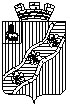 ПОСТАНОВЛЕНИЕАДМИНИСТРАЦИИКРАСНОКАМСКОГО ГОРОДСКОГО ПОСЕЛЕНИЯКРАСНОКАМСКОГО МУНИЦИПАЛЬНОГО РАЙОНАПЕРМСКОГО КРАЯ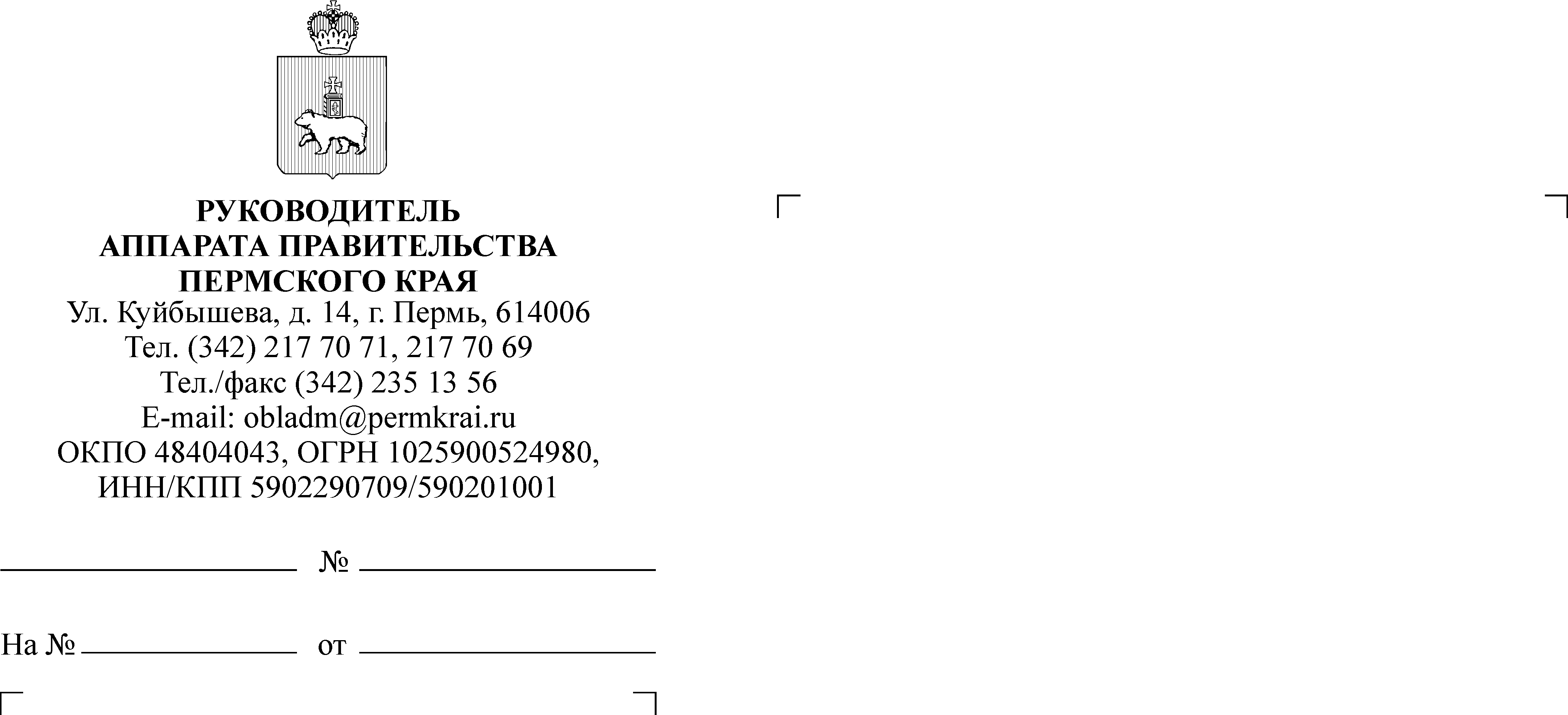 На основании Земельного кодекса Российской Федерации,  Федерального закона от 6 октября 2003 г. N 131-ФЗ «Об общих принципах организации местного самоуправления в Российской Федерации», Федеральным законом от 27.07.2010 N 210-ФЗ «Об организации предоставления государственных и муниципальных услуг», Устава Краснокамского городского поселенияАдминистрация постановляет:1. Утвердить Административный регламент предоставления муниципальной услуги «Выдача разрешений на отклонение от предельных параметров разрешенного строительства, реконструкции объектов капитального строительства» согласно приложению. 2. Опубликовать постановление в Официальном бюллетене органов местного самоуправления муниципального образования Краснокамское городское поселение и  разместить на официальном сайте администрации Краснокамского городского поселения www.krasnokamsk.ru.3. Контроль за исполнением настоящего Постановления возложить на Комитет имущественных отношений и землепользования администрации Краснокамского городского поселения (А.В. Лебедев). Глава Краснокамскогогородского поселения –глава администрации Краснокамского городского поселения					                                             Ю.А. Потапова			                  Приложение к постановлению администрации Краснокамского городского поселения от 24.11.2017 № 1325  АДМИНИСТРАТИВНЫЙ РЕГЛАМЕНТПРЕДОСТАВЛЕНИЯ МУНИЦИПАЛЬНОЙ УСЛУГИ «ВЫДАЧА РАЗРЕШЕНИЙ НА ОТКЛОНЕНИЕ ОТ ПРЕДЕЛЬНЫХ ПАРАМЕТРОВ РАЗРЕШЕННОГО СТРОИТЕЛЬСТВА, РЕКОНСТРУКЦИИ ОБЪЕКТОВ КАПИТАЛЬНОГО СТРОИТЕЛЬСТВА» 1. Общие положения1.1. Административный регламент Комитета имущественных отношений и землепользования администрации Краснокамского городского поселения (далее – Комитет) по предоставлению муниципальной услуги «Выдача разрешений на отклонение от предельных параметров разрешенного строительства, реконструкции объектов капитального строительства» (далее – Административный регламент) разработан в целях повышения качества предоставления муниципальной услуги, определяет сроки и последовательность административных процедур (действий) Комитета, а также порядок взаимодействия Комитета  с заявителями, указанными в пункте 1.3 Административного регламента, при предоставлении муниципальной услуги.1.2. Перечень нормативных правовых актов, непосредственно регулирующих предоставление муниципальной услуги, с указанием реквизитов нормативных правовых актов и источников их официального опубликования:1.2.1. Конституция Российской Федерации от 12.12.1993.1.2.2. Гражданский кодекс Российской Федерации (часть первая) от 30.11.1994 N 51-ФЗ.1.2.3. Гражданский кодекс Российской Федерации (часть вторая) от 26.01.1996 N 14-ФЗ.1.2.4. Федеральный закон от 21.07.1997 N 122-ФЗ «О государственной регистрации прав на недвижимое имущество и сделок с ним».1.2.5. Федеральный закон от 24.07.2007 N 221-ФЗ «О государственном кадастре недвижимости».1.2.6. Федеральный закон от 27.07.2010 N 210-ФЗ «Об организации предоставления государственных и муниципальных услуг».1.2.7. Федеральный закон от 06.10.2003 N 131-ФЗ «Об общих принципах организации местного самоуправления в Российской Федерации».1.2.8. Правила землепользования и застройки Краснокамского городского поселения, утвержденные решением Думы Краснокамского городского поселения от 30.03.2011 № 16.1.2.9. Устав Краснокамского городского поселения. 1.3. Получателями услуги являются:- физические лица;- юридические лица;-представители юридических и физических лиц, действующие на основании полномочий, определенных в соответствии с действующим законодательством Российской Федерации.1.4. Место нахождения Комитета: г. Краснокамск, ул. К.Либкнехта,8. каб.14.Юридический адрес для направления обращений: 617060, Пермский край, г. Краснокамск, ул. К.Либкнехта,8.Телефон для справок и консультаций: 8(34273) 7-11-66. График работы Комитета:понедельник – четверг: с 08.00 до 17.00, пятница: с 08.00 до 16.00перерыв: с 12.00 до 13.00 выходные дни: суббота, воскресенье. Прием заявителей осуществляется по следующему графику:вторник, четверг: с 09.00 до 16.00, перерыв с 12.00 до 13.00выходные дни: суббота, воскресенье.  Адрес электронной почты: kioakgp2008@rambler.ruАдрес Интернет-сайта: www.krasnokamsk.ru1.5. Информация о местонахождении, графике работы Комитета, порядке предоставления муниципальной услуги «Выдача разрешений на отклонение от предельных параметров разрешенного строительства, реконструкции объектов капитального строительства» предоставляется специалистами Комитета с использованием средств телефонной связи, электронного информирования посредством размещения в сети Интернет на сайте администрации Краснокамского городского поселения  (www.krasnokamsk.ru), информационно-телекоммуникационных сетях общего пользования, публикации в средствах массовой информации, издания информационных материалов (брошюр, буклетов и т.д.).Информация о процедуре предоставления муниципальной услуги «Выдача разрешений на отклонение от предельных параметров разрешенного строительства, реконструкции объектов капитального строительства» сообщается по номерам телефонов для справок и консультаций, а также размещается в информационно-телекоммуникационных сетях общего пользования, в том числе в сети Интернет на сайте администрации Краснокамского городского поселения, публикуется в средствах массовой информации, на информационных стендах. На информационном стенде в помещении, предназначенном для приема документов для предоставления муниципальной услуги, размещается следующая информация:- извлечения из законодательных и иных нормативных правовых актов, содержащих нормы, регулирующие деятельность по предоставлению муниципальной услуги «Выдача разрешений на отклонение от предельных параметров разрешенного строительства, реконструкции объектов капитального строительства»;- извлечения из текста Административного регламента Комитета по предоставлению муниципальной услуги «Выдача разрешений на отклонение от предельных параметров разрешенного строительства, реконструкции объектов капитального строительства»;-перечни документов, необходимых для предоставления муниципальной услуги;-номера кабинетов, где осуществляется информирование заинтересованных лиц, контактные телефоны, график работы, фамилии, имена, отчества и должности специалистов, осуществляющих прием и консультирование заинтересованных лиц, адреса Интернет-сайтов и электронной почты;- краткое описание порядка предоставления муниципальной услуги (в виде блок-схемы) (приложение № 2);- образцы оформления документов, необходимых для предоставления услуги, и требования к ним;- основания отказа в предоставлении муниципальной услуги;- информация о сроках предоставления услуги в целом и максимальных сроках выполнения отдельных административных процедур.На Портале государственных и муниципальных услуг (http://www.gosuslugi.ru), а также на Портале государственных и муниципальных услуг Пермского края (http://gosuslugi.permkrai.ru) размещается следующая информация об услуге:- наименование муниципальной услуги;- наименование органа местного самоуправления, а также учреждений, предоставляющих муниципальную услугу;- перечень и тексты нормативных правовых актов, непосредственно регулирующих предоставление услуги, с указанием их реквизитов и источников официального опубликования;- способы предоставления муниципальной услуги;- описание результата предоставления услуги;- категория заявителей, которым предоставляется услуга;- сведения о местах, в которых можно получить информацию о правилах предоставления услуги, в том числе телефоны центра телефонного обслуживания граждан и организаций, предоставляющих услуги;- срок предоставления услуги, срок выдачи (направления) документов, являющихся результатом предоставления услуги, срок регистрации заявления, максимальный срок ожидания в очереди;- документы, подлежащие обязательному предоставлению заявителем для предоставления услуги;- документы, необходимые для предоставления услуги и находящиеся в распоряжении государственных органов, органов местного самоуправления и организаций, участвующих в предоставлении услуги;- формы заявлений о предоставлении услуги и иных документов, заполнение которых необходимо для обращения за получением услуги в электронном виде;- сведения о возмездности (безвозмездности) предоставления услуги, правовых основаниях и размерах платы, взимаемой с заявителя (если услуга предоставляется на возмездной основе), методике расчета платы за предоставление услуги с указанием нормативного правового акта, которым эта методика утверждена.- показатели доступности и качества предоставления услуги;-информация о внутриведомственных и межведомственных административных процедурах, в том числе информация о промежуточных и окончательных сроках таких административных процедур;-сведения о допустимости (возможности) и порядке досудебного (внесудебного) обжалования решений и действий (бездействия) органа, учреждения (организации), предоставляющего услугу;- дата и основания внесения изменений в сведения об услуге, содержащиеся в федеральной государственной информационной системе «Федеральный реестр государственных и муниципальных услуг (функций)»;- технологическая карта межведомственного взаимодействия.Информация о сроке завершения оформления документов и возможности их получения сообщается заявителю при подаче документов.В любое время с момента приема документов заявитель имеет право на получение сведений о предоставлении муниципальной услуги «Выдача разрешений на использование земель или земельных участков, находящихся в государственной или муниципальной собственности, без предоставления земельных участков и установления сервитута» при помощи телефона, сети Интернет, электронной почты или посредством личного посещения Комитета. Заявителю предоставляются сведения о том, на каком этапе находится предоставленный им пакет документов.1.6. Консультации по процедурам получения муниципальной услуги «Выдача разрешений на отклонение от предельных параметров разрешенного строительства, реконструкции объектов капитального строительства» (далее – муниципальная услуга) можно получить в Комитете:- лично (г. Краснокамск, ул. К.Либкнехта,8, каб.14);- почтовым отправлением (617065 Пермский край, г. Краснокамск, ул. К.Либкнехта,8);- электронной почтой (kioakgp2008@rambler.ru);- на сайте администрации Краснокамского городского поселения (www.krasnokamsk.ru);- по телефону 7-11-66. Услуга не предоставляется в многофункциональных центрах.Ответственным лицами за проведение консультаций являются специалисты Комитета. Консультации по вопросам предоставления муниципальной услуги проводятся специалистами по следующим вопросам:- нормативно-правовые акты, регламентирующие порядок оказания муниципальной услуги;- заявители, имеющие право на предоставление услуги;- сведения о порядке и размере оплаты муниципальной услуги;- перечень документов, необходимых для оказания муниципальной услуги;- способы подачи документов для получения муниципальной услуги;- способы получения результата услуги;- сроки предоставления муниципальной услуги;- результат оказания муниципальной услуги;- основания для отказа в оказании услуги;-способы обжалования действий (бездействия) должностных лиц, участвующих в предоставлении муниципальной услуги.При ответах на телефонные звонки и устные обращения специалисты подробно и в вежливой (корректной) форме информируют обратившихся по интересующим их вопросам. Ответ на телефонный звонок должен начинаться с информации о наименовании органа, в который позвонил гражданин, фамилии, имени, отчестве и должности специалиста, принявшего телефонный звонок.При невозможности специалиста, принявшего звонок, самостоятельно ответить на поставленные вопросы, обратившемуся гражданину должен быть сообщен телефонный номер, по которому можно получить необходимую информацию, либо назначить заявителю другое, удобное для него время для получения информации.Продолжительность устного информирования каждого заинтересованного лица составляет не более 10 минут.Информирование о ходе предоставления муниципальной услуги осуществляется специалистами:- при личном контакте с заявителями, посредством телефонной связи немедленно;- на сайте администрации Краснокамского городского поселения (www.krasnokamsk.ru);- по телефону 7-11-66Заявители, представившие документы для регистрации, в обязательном порядке информируются специалистами:- о сроке и месте предоставления муниципальной услуги;- об отказе в предоставлении муниципальной услуги;- о сроке завершения оформления документов и возможности их получения.Консультации предоставляются в течение всего срока предоставления муниципальной услуги.Консультации по порядку предоставления муниципальной услуги осуществляются бесплатно.2. Стандарт предоставления муниципальной услуги2.1. Муниципальная услуга предоставляется Комитетом.2.2. Результатом предоставления муниципальной услуги является:2.2.1. выдача заявителю документов о предоставлении разрешения на отклонение от предельных параметров разрешенного строительства, реконструкции объектов капитального строительства; либо 2.2.2. выдача документов об отказе  в предоставлении разрешения на отклонение от предельных параметров разрешенного строительства. 2.3. Условия и сроки предоставления муниципальной услуги.2.3.1. Предоставление муниципальной услуги осуществляется на основании нормативных правовых актов, указанных в пункте 1.2. настоящего Административного регламента, в срок не более чем 70 дней со дня поступления заявления с документами, необходимыми для предоставления муниципальной услуги. 	2.4. Исчерпывающий перечень документов, необходимых для предоставления муниципальной услуги. 	2.4.1. Основанием для рассмотрения Комитетом вопроса о предоставлении заявителю муниципальной услуги, является заявление о выдаче разрешения на отклонение от предельных параметров разрешенного строительства по форме, согласно приложения № 1 к настоящему административному регламенту.       	2.4.2. Перечень документов, которые заявитель должен представить самостоятельно:- копии правоустанавливающих документов на земельный участок, если сведения о них отсутствуют в Едином государственном реестре недвижимости (далее – ЕГРН);       - копии правоустанавливающих документов на объекты капитального строительства, расположенные на участке, если сведения о них отсутствуют в ЕГРН;        -копии технических паспортов на объекты капитального строительства, расположенные на территории земельного участка;       - эскизный проект объекта капитального строительства, строительство или реконструкция которого предполагается в случае предоставления разрешения на отклонение от предельных параметров;	-сведения о параметрах планируемого строительства;        - материалы действующей (актуализированной) топографической съемки в масштабе 1:500 на территории земельного участка;       -копию документа, удостоверяющего личность (для физических лиц);       -планировочную схему размещения объектов в масштабе 1:500. 	2.4.3. Для предоставления муниципальной услуги в рамках межведомственного взаимодействия Комитетом запрашиваются документы, находящиеся в распоряжении государственных органов, органов местного самоуправления:       1) правоустанавливающие документы на земельный участок, если они зарегистрированы в ЕГРН;       2) копию кадастрового плана земельного участка;       3) правоустанавливающие документы на объекты капитального строительства, расположенные на участке, если они зарегистрированы в ЕГРН;       4) градостроительный план земельного участка;        5) выписка из Единого государственного реестра юридических лиц (для юридических лиц).	Указанные документы могут быть предоставлены заявителем по собственной инициативе. 	2.4.4. Ответственные лица Комитета не вправе требовать от заявителя: 	- предоставления документов и информации или осуществления действий, представление или осуществление которых не предусмотрено настоящим административным регламентом;	- представления документов и информации, которые в соответствии с нормативными правовыми актами Российской Федерации, нормативными правовыми актами субъектов Российской Федерации и муниципальными правовыми актами находятся в распоряжении государственных органов, органов местного самоуправления и (или) подведомственных государственным органам и органам местного самоуправления организаций, участвующих в предоставлении муниципальной услуги, за исключением документов, указанных в части 6 статьи 7 Федерального закона Российской Федерации от 27 июля 2010 года № 210-ФЗ «Об организации предоставления государственных и муниципальных услуг».	2.5. Основания для приостановления предоставления муниципальной услуги не предусмотрены. 	2.6. Исчерпывающий перечень оснований для отказа в приеме документов, необходимых для предоставления муниципальной услуги:	2.6.1. В заявлении содержатся нецензурные либо оскорбительные выражения, угрозы жизни, здоровью и имуществу должностного лица, а также членов его семьи.	2.6.2. Текст заявления и (или) прилагаемых к нему документов не поддается прочтению.       2.6.3. Заявление подано лицом, не уполномоченным заявителем на осуществление таких действий.2.6.4. Предоставление заявителем не полного пакета документов, предусмотренных п. 2.4 настоящего Административного регламента. 	В случае наличия оснований для отказа в приеме документов, необходимых для предоставления муниципальной услуги, документы возвращаются заявителю с обоснованием причин отказа в течение 10 дней с даты поступления заявления. 	2.7. Исчерпывающий перечень основания для отказа в предоставлении муниципальной услуги:        2.7.1. Несоответствие проектируемого объекта требованиям градостроительного плана земельного участка. 	       2.8. Муниципальная услуга предоставляется заявителю бесплатно. 	2.9. При личном обращении заявителя для подачи заявления о предоставлении муниципальной услуги и получения результатов предоставления муниципальной услуги максимальный срок ожидания в очереди к специалисту не должен превышать 15 минут. Прием заявления, а также выдача результатов предоставления муниципальной услуги при личном обращении заявителя осуществляется специалистом Комитета не более, чем в течение 10 минут	2.10. Срок регистрации запроса заявителя о предоставлении муниципальной услуги - 1 день.	2.11. Для заявителей должны быть обеспечены удобства с точки зрения пешеходной доступности от остановки общественного транспорта до помещения, в котором предоставляется муниципальная услуга (не более 15 минут пешком).2.11.1. Вход в помещение должен обеспечивать свободный доступ заявителей, быть оборудован удобной лестницей с поручнями, широкими проходами.На здании рядом с входом должна быть размещена информационная табличка (вывеска), содержащая следующую информацию:- наименование органа;- место нахождения и юридический адрес;- номера телефонов для справок.	Фасад здания должен быть оборудован осветительными приборами, позволяющими посетителям ознакомиться с информационными табличками.2.11.2. На территории, прилегающей к месторасположению Комитета, оборудуются места для парковки автотранспортных средств. Доступ заявителей к парковочным местам является бесплатным. Для парковки специальных автотранспортных средств инвалидов на каждой стоянке выделяется не менее 10% мест (но не менее одного места), которые не должны занимать иные транспортные средства.2.11.3. Под сектор ожидания очереди отводится просторное помещение, площадь которого должна определяться в зависимости от количества граждан, обращающихся в Комитет. В секторе ожидания должно быть естественное и искусственное освещение, окна должны быть оборудованы регулируемыми устройствами типа: жалюзи, занавесей и др., помещение оснащается оборудованием для поддержания температуры, влажности и скорости движения воздуха.Сектор ожидания оборудуется стульями, креслами, столами (стойками) для возможности оформления документов.2.11.4. Сектор информирования граждан располагается в непосредственной близости от сектора ожидания очереди и предназначен для ознакомления с информационными материалами.Сектор информирования должен быть оборудован информационными стендами. Стенды должны быть максимально заметны, хорошо просматриваемы и функциональны. Информационные стенды могут быть оборудованы карманами формата А4, в которых размещаются информационные листки.Информационные стенды должны содержать актуальную и исчерпывающую информацию, необходимую для получения государственной услуги, в частности:- административный регламент предоставления муниципальной услуги;- рисунки, блок-схемы и иные графические изображения, описывающие и разъясняющие правила и особенности получения услуг;- почтовый адрес, телефон, адрес электронной почты и адрес официального сайта органа;	- список почтовых адресов, телефонов, адресов электронной почты и  адресов официальных сайтов, участвующих в предоставлении государственной услуги; - банковские реквизиты для оплаты государственной пошлины и адреса нахождения ближайших банковских учреждений, в которых можно произвести оплату государственной пошлины;- контактные телефоны сотрудников Комитета, осуществляющих консультационную деятельность; - список необходимых документов;- образцы заполнения форм бланков, необходимых для получения муниципальной услуги;- другие информационные материалы, необходимые для получения государственной муниципальной услуги. Сектор для информирования оборудуется стульями, столами (стойками) для возможности оформления документов.2.11.5. Получатели муниципальных услуг должны иметь возможность получить по телефону необходимую информацию быстро и комфортно, в частности: - соединение с сотрудником производится не позже пятого телефонного зуммера;	- сотрудник представляется, называя свою фамилию, имя, отчество и должность;   - сотрудники в случае, если не могут ответить на вопрос гражданина, перезванивают заинтересованному лицу в течение двух дней; - производится не более одной переадресации звонка к сотруднику, который может ответить на вопрос гражданина.2.11.6. Для сотрудника и гражданина, находящегося на приеме, должны быть предусмотрены места для сидения и раскладки документов. Передача документов должна осуществляться без необходимости покидать место, как сотрудником, так и гражданином.Рабочее место сотрудника должно обеспечивать ему возможность свободного входа и выхода из помещения при необходимости.Рабочее место сотрудника должно быть оборудовано компьютером с возможностью доступа к информационной системе органа власти, принтером.Рабочее место сотрудника, обеспечивающего работу, должно быть оборудовано с учетом его информационной оснащенности и звуковой изолированности.2.11.7. Требования к помещению должны соответствовать Санитарно-эпидемиологическим правилам и нормативам «Гигиенические требования к персональным электронно-вычислительным машинам и организации работы. СанПиН 2.2.2/2.4.1340-03». Помещения должны удовлетворять следующим требованиям: - помещение должно быть оборудовано противопожарной системой и средствами порошкового пожаротушения;- помещения должны быть оборудованы системой охраны. 2.12. Показатели доступности и качества муниципальных услуг:       	- расположенность помещений, предназначенных для предоставления муниципальной услуги, в зоне доступности к основным транспортным магистралям, нахождение их в пределах пешеходной доступности для заявителей;	- наличие необходимого и достаточного количества специалистов, а также помещений, в которых осуществляется прием документов от заявителей (их представителей), выдача документов заявителю, в целях соблюдения сроков предоставления муниципальной услуги;	- возможность выбора заявителем формы обращения за предоставлением муниципальной услуги (лично, посредством почтовой связи, в форме электронного документооборота через официальный сайт органа местного самоуправления, а также учреждения, предоставляющего услугу или порталов муниципальных услуг);	- возможность получения информации о ходе предоставления муниципальной услуги, в том числе с помощью информационных ресурсов органа  местного самоуправления, а также учреждения, предоставляющего услугу или порталов муниципальных услуг;	- количество обоснованных жалоб на действие (бездействие) должностных лиц, участвующих в предоставлении муниципальной услуги;	- количество обоснованных жалоб граждан на качество и доступность муниципальной услуги, поступивших в орган местного самоуправления, а также учреждения, предоставляющего услугу;	- количество обоснованных жалоб на некорректное, невнимательное отношение муниципальных служащих к заявителям (их представителям);	- отношение количества поступивших заявлений об исправлении технических ошибок к общему количеству заявлений о предоставлении муниципальной услуги за отчетный период;	- среднее время ожидания в очереди при приеме документов от заявителей (их представителей) и выдаче результата муниципальной услуги, при получении консультации и других этапах предоставления услуги;	- своевременность, объективность и полнота ответа на все поставленные в обращении гражданина вопросы и принятие действенных мер по защите нарушенных прав, свобод и законных интересов гражданина; 	- соблюдение сроков предоставления муниципальной услуги; 	- правомерность требования у заявителя документов, не предусмотренных нормативными правовыми актами;	- правомерность отказа в предоставлении услуги;	- удовлетворенность граждан качеством и доступностью муниципальной услуги определяется путем присвоения рейтинга в рамках общественного  мониторинга – не менее 90 процентов;	- доля удовлетворенных качеством предоставления муниципальной  услуги заявителей, в численности получивших муниципальную услугу, определяемая путем их опроса.2.13. Иные требования, учитывающие особенности предоставления муниципальных услуг в электронной форме.Информация о муниципальной услуге:- внесена в реестр муниципальных услуг (функций) Краснокамского городского поселения;- размещена на Едином портале государственных и муниципальных услуг.	При предоставлении муниципальной услуги, заявитель может направить заявление и отсканированный пакет документов по электронной почте, указанной выше. Регистрация заявления и комплекта документов после предоставления оригинала в Комитет, производится в течение 3 рабочих дней после направления заявления по электронной почте. Пакет документов следует представлять в виде отсканированных копий в формате pdf.Заявителю, в целях получения услуги в электронной форме, обеспечивается возможность:- представления документов в электронном виде;- осуществления копирования форм заявлений и иных документов, необходимых для получения услуги в электронном виде;		- получение заявителем сведений о ходе предоставления  услуги;- получения электронного сообщения, в случае обращения за предоставлением услуги в форме электронного документа, подтверждающего прием заявления к рассмотрению.3. Состав, последовательность и сроки выполненияадминистративных процедур, требования к порядку их выполнения       3.1. Перечень административных процедур:       3.1.1. прием документов и регистрация заявления;       3.1.2. проверка представленных документов:        3.1.3. проведение публичных слушаний;       3.1.4. принятие решения о выдаче (об отказе в выдаче) разрешения на отклонение от предельных параметров разрешенного строительства;       3.1.5. выдача разрешения на отклонение от предельных параметров разрешенного строительства или уведомления об отказе в выдаче такого разрешения с указанием причин принятого решения (приложение 3 к настоящему административному регламенту).3.2. Последовательность и сроки выполнения административных процедур, требования к порядку их исполнения.3.2.1. Прием документов и регистрация заявления: основанием для начала административного действия является предоставление заявителем (его представителем) в комиссию по правилам землепользования и застройки заявления о выдаче разрешения на отклонение от предельных параметров разрешенного строительства (далее – заявление), а также необходимых документов.Лицом, ответственным за прием документов и регистрацию заявления от заявителя, является секретарь комиссии – специалист Комитета. Секретарь комиссии:а) устанавливает предмет обращения, личность заявителя (личность и полномочия его представителя);б) проверяет наличие всех необходимых документов, при наличии всех необходимых документов осуществляет регистрацию заявления.При отсутствии необходимых документов, неправильном заполнении заявления секретарь комиссии уведомляет заявителя о наличии препятствий для рассмотрения вопроса о предоставлении муниципальной услуги, объясняет заявителю содержание выявленных недостатков в представленных документах и меры по их устранению, возвращает документы заявителю.Если недостатки, препятствующие приему документов, допустимо устранить в ходе приема, они устраняются незамедлительно.При поступлении документов по почте и выявлении факта отсутствия документов заявитель уведомляется об отказе в приеме заявления, документов на отклонение от предельных параметров разрешенного строительства, в письменном виде.3.2.2. Проверка представленных документов.Основанием для начала административного действия является зарегистрированное заявление о выдаче разрешения на отклонение от предельных параметров разрешенного строительства, а также необходимых документов.Секретарь комиссии проверяет соответствие представленных документов следующим требованиям:а) документы в установленных законодательством случаях нотариально удостоверены, скреплены печатями, имеют надлежащие подписи сторон или определенных законодательством должностных лиц;б) фамилии, имена и отчества заявителей, адреса регистрации написаны полностью;в) в документах нет подчисток, приписок, зачеркнутых слов и иных неоговоренных исправлений;г) документы не имеют серьезных повреждений, наличие которых не позволяет однозначно истолковать их содержание.При проверке сведений, представленных заявителем, секретарь комиссии имеет право на направление официальных запросов в органы, осуществляющие государственную регистрацию прав на недвижимое имущество и сделок с ним.Секретарь комиссии организует (при необходимости) осмотр земельного участка, объекта капитального строительства.Секретарь передает полный и правильно оформленный пакет документов, необходимый для принятия решения о выдаче (об отказе в выдаче) разрешения на отклонение от предельных параметров разрешенного строительства, председателю комиссии для решения вопроса о проведении публичных слушаний.Максимальный срок выполнения административного действия – 20 дней со дня регистрации заявления.Результатом административного действия является принятие комиссией решения о проведении публичных слушаний по вопросу о выдаче разрешения на отклонение от предельных параметров разрешенного строительства.3.2.3. Проведение публичных слушаний.Основанием для начала административного действия является принятое комиссией решение о проведении публичных слушаний по вопросу о выдаче разрешения на отклонение от предельных параметров разрешенного строительства реконструкции объектов капитального строительства». Публичные слушания проводятся с участием граждан, проживающих в пределах территориальной зоны, в границах которой расположен земельный участок или объект капитального строительства, применительно к которым запрашивается разрешение.Комиссия направляет сообщения о проведении публичных слушаний по вопросу выдачи разрешения на отклонение от предельных параметров разрешенного строительства правообладателям земельных участков, имеющих общие границы с земельным участком, применительно к которому запрашивается данное разрешение, правообладателям объектов капитального строительства, расположенных на земельных участках, имеющих общие границы с земельным участком, применительно к которому запрашивается данное разрешение, и правообладателям помещений, являющихся частью объекта капитального строительства, применительно к которому запрашивается данное разрешение.Указанные сообщения направляются не позднее чем через 10 дней со дня регистрации заявления заинтересованному лицу.Заключение о результатах публичных слушаний по вопросу выдачи разрешения на отклонение от предельных параметров разрешенного строительства подлежит опубликованию в порядке, установленном для официального опубликования муниципальных правовых актов, иной официальной информации, и размещается на официальном сайте администрации городского поселения г. Краснослободск.На основании заключения о результатах публичных слушаний по вопросу о выдаче разрешения на отклонение от предельных параметров разрешенного строительства комиссия осуществляет подготовку рекомендаций о предоставлении такого разрешения (об отказе в выдаче такого разрешения) с указанием причин принятого решения и направляет указанные рекомендации Главе  Краснокамского городского поселения.Максимальный срок административного действия составляет:а) для проведения публичных слушаний – с момента оповещения жителей муниципального образования о времени и месте их проведения до дня опубликования заключения о результатах публичных слушаний не может быть более одного месяца;б) для подготовки рекомендаций и направления рекомендаций главе Краснокамского городского поселения о выдаче разрешения на отклонение от предельных параметров разрешенного строительства (об отказе в предоставлении такого разрешения) с указанием причин принятого решения – 10 дней с момента окончания публичных слушаний.Результатом административного действия является направление Главе  Краснокамского городского поселения рекомендаций о выдаче разрешения на отклонение от предельных параметров разрешенного строительства (об отказе в выдаче такого разрешения) с указанием причин принятого решения (далее – рекомендации).3.2.4. Принятие решения о выдаче (об отказе в выдаче) разрешения на отклонение от предельных параметров разрешенного строительства. Основанием для начала административного действия является поступление Главе Краснокамского городского поселения рекомендации о выдаче разрешения на отклонение от предельных параметров разрешенного строительства реконструкции объектов капитального строительства».Глава Краснокамского городского поселения принимает решение о выдаче разрешения на отклонение от предельных параметров разрешенного строительства, реконструкции объектов капитального строительства или об отказе в предоставлении такого разрешения с указанием причин принятого решения.Максимальный срок выполнения административного действия – 7 дней со дня поступления рекомендаций. Результатом административного действия является принятое решение о выдаче разрешения (об отказе в выдаче разрешения) на отклонение от предельных параметров разрешенного строительства реконструкции объектов капитального строительства» и оформление протокола комиссии.3.2.5. Выдача разрешения на отклонение от предельных параметров разрешенного строительства или уведомления об отказе в выдаче такого разрешения с указанием причин принятого решения (приложение 3 к настоящему Административному регламенту).Основанием для начала административного действия является принятое решение о выдаче разрешения (об отказе в выдаче разрешения) на отклонение от предельных параметров разрешенного строительства реконструкции объектов капитального строительства».Секретарь комиссии на основании принятого решения готовит проект постановления администрации Краснокамского городского поселения о выдаче разрешения на отклонение от предельных параметров разрешенного строительства или решение об отказе в выдаче разрешения на отклонение от предельных параметров разрешенного строительства реконструкции объектов капитального строительства с указанием причин принятого решения, направляет на подпись главе Краснокамского городского поселения.Максимальный срок выполнения административного действия – 3 дня со дня принятия решения о выдаче (об отказе в выдаче) разрешения на отклонение от предельных параметров разрешенного строительства.Результатом административного действия является выдача заявителю под подпись или направление по почте разрешения на отклонение от предельных параметров разрешенного строительства в форме постановления администрации Краснокамского городского поселения или уведомления об отказе в выдаче разрешения на отклонение от предельных параметров разрешенного строительства реконструкции объектов капитального строительства.Выдача заявителю документов, являющихся результатом выполнения муниципальной услуги, производится в порядке живой очереди в течение 15 минут в Комитете.4. Порядок и формы контроля предоставления муниципальной услуги4.1.Текущий контроль за соблюдением последовательности действий, определенных административными процедурами по предоставлению муниципальной услуги и принятием решений специалистами, осуществляется руководителем Комитета.4.2. Специалист несет персональную ответственность за:- соблюдение сроков и порядка предоставления муниципальной услуги; - правильность проверки документов;- правильность в отказе предоставления муниципальной услуги; - достоверность выданной информации, правомерность предоставления информации. Персональная ответственность специалистов закрепляется в их должностных инструкциях в соответствии с требованиями законодательства.4.3. Текущий контроль осуществляется путем проведения проверок соблюдения и исполнения специалистами положений Административного регламента, иных нормативных правовых актов Российской Федерации.Периодичность осуществления текущего контроля составляет один раз в год.Контроль за  полнотой и качеством предоставления муниципальной услуги включает проведение проверок на предмет качества предоставления муниципальной услуги, выявление и устранение нарушений прав заявителей, рассмотрение обращений заявителей, содержащих жалобы на решения, действия (бездействие) должностных лиц, принятие по таким обращениям решений и подготовку на них ответов. По результатам проведенных проверок в случае выявления нарушений прав заявителей осуществляется привлечение виновных лиц к ответственности в соответствии с законодательством Российской Федерации.Проверки полноты и качества предоставления муниципальной услуги осуществляются на основании распоряжений Главы городского поселения – главы администрации Краснокамского городского поселения. Проверки могут быть плановыми (осуществляются на основании полугодовых или годовых планов работы) и внеплановыми. При проверке могут рассматриваться все вопросы, связанные с предоставлением муниципальной услуги (комплексные проверки), или отдельные вопросы (тематические проверки). Проверка также может проводиться по конкретному обращению заявителей. По результатам проведенных проверок в случае выявления нарушений соблюдения положений административного регламента, виновные должностные лица несут ответственность в соответствии с действующим законодательством РФ.4.4. Сфера ответственности должностного лица, предоставляющего услугу:- нарушение срока регистрации запроса заявителя о предоставлении услуги;	- нарушение срока предоставления услуги;- требование у заявителя документов, не предусмотренных нормативными правовыми актами для предоставления услуги;- неправомерный отказ в приеме документов, предоставление которых предусмотрено нормативными правовыми актами для предоставления услуги, у заявителя;- неправомерный отказ в предоставлении услуги;- затребование с заявителя при предоставлении услуги платы, не предусмотренной нормативными правовыми актами;- неправомерный отказ в исправлении допущенных опечаток и ошибок в выданных в результате предоставления услуги документах либо нарушение установленного срока таких исправлений.5. Порядок обжалования решений и действий (бездействий)должностных лиц, муниципальных служащих5.1. Заявитель имеет право на обжалование действий (бездействия) и решений в досудебном (внесудебном) порядке и судебном порядке.5.2. В досудебном порядке могут обжаловаться действия (бездействие) и решения должностных лиц Комитета, участвующих в исполнении муниципальной функции.Должностные лица, в случае ненадлежащего исполнения своих обязанностей при предоставлении муниципальной услуги по предоставлению земельных участков в постоянное (бессрочное) пользование, в безвозмездное срочное пользование и в случае совершения противоправных действий (бездействия), несут ответственность в соответствии с законодательством Российской Федерации.5.3. Предметом жалобы может быть:- решение об отказе в приеме заявления на оказание муниципальной услуги;- некорректное поведение сотрудников Комитета по отношению к гражданину;- некомпетентная консультация, данная должностным лицом;- нарушение сроков предоставления муниципальной услуги;- требование у заявителя документов, не предусмотренных нормативными правовыми актами;- немотивированный отказ в предоставлении услуги;- требование с заявителя при предоставлении услуги платы, не предусмотренной нормативными правовыми актами;- отказ должностного лица, ответственного за предоставление муниципальной услуги, в исправлении допущенных опечаток и ошибок в результате предоставления услуги.5.4. Основания для отказа в рассмотрении заявления (жалобы) либо о приостановлении ее рассмотрения:- не указаны фамилия, имя, отчество заявителя, направившего обращение;- не указан почтовый адрес, по которому должен быть направлен ответ;- наличие в обращении нецензурных либо оскорбительных выражений, угрозы жизни, здоровью и имуществу должностных лиц Комитета, а также членов их семей. При этом Комитет вправе оставить обращение без ответа по существу поставленных в нем вопросов и сообщить автору обращения о недопустимости злоупотребления правом;- наличие в обращении вопроса, по которому  автору неоднократно давались письменные ответы по существу в связи с раннее направляемыми обращениями и при этом в обращении не приводятся новые доводы или обстоятельства. При этом Комитет вправе принять решение о безосновательности очередного обращения и прекращении переписки с Заявителем по данному вопросу при условии, что указанное обращение и ранее направляемые обращения рассматривались Комитетом. О данном решении Комитет уведомляет в письменной форме;- невозможность прочтения текста обращения, о чем сообщается Заявителю, если его фамилия, либо наименование юридического лица и (или) почтовый адрес не поддаются прочтению. При этом Комитет вправе продлить срок рассмотрения обращения, уведомив в письменной форме автора обращения о продлении срока его рассмотрения  с учетом фактической даты поступления дополнительной информации.5.5. Основанием для принятия решения о невозможности рассмотрения заявления (жалобы) является отсутствие в обращении фамилии автора либо наименования юридического лица (индивидуального предпринимателя) и (или) почтового адреса, по которому должен быть направлен ответ. 5.6. Заявитель может обжаловать действия или бездействия должностных лиц Главе  или его заместителю. Заявитель может обратиться с жалобой:- лично (г.Краснокамск, ул. К.Либкнехта,8, каб. 4);- направить письменное обращение почтой (617065, Пермский край, г.Краснокамск, ул. К.Либкнехта,8);- направить письменное обращение электронной почтой (akgp@yandex.ru).5.7. Предварительная запись на приём к главе администрации Краснокамского городского поселения осуществляется по телефону 8(34273) 4-42-24.5.8. В письменном обращении заявитель в обязательном порядке:- указывает наименование исполнительного органа, в который направляется обращение, либо фамилию, имя, отчество соответствующего должностного лица, либо должность соответствующего лица;- наименование юридического лица либо свою фамилию, имя, отчество (для гражданина, последнее – при наличии);- почтовый адрес, по которому должен быть направлен ответ;- сведения об обжалуемых решениях и действиях Комитета, должностного лица;- доводы, на основании которых заявитель не согласен с решением и действием должностного лица Комитета;- ставит подпись и дату.5.9. В случае необходимости в подтверждение своих доводов автор обращения имеет право:- приложить к нему документы и материалы либо их копии;- указать наименование должности, фамилию, имя, отчество должностного лица Комитета, действия (бездействие), решение которого обжалуется;указать обстоятельства, на основании которых, по мнению автора, нарушены его права, свободы и законные интересы, созданы препятствия для их реализации;- иные сведения, которые автор считает необходимым сообщить.5.10. В случае если для написания заявления (жалобы) заявителю необходимы информация и (или) документы, имеющие отношение к исполнению муниципальной функции и находящиеся в Комитете, соответствующие информация и документы предоставляются ему для ознакомления в Комитете, если это не затрагивает права, свободы и законные интересы других лиц.5.11. Для обжалования действий (бездействия) должностного лица, а также принятого им решения при исполнении муниципальной функции в досудебном (внесудебном) порядке Заявитель направляет письменное обращение Главе – при обжаловании действий (бездействий) специалистов Комитета, а также действий (бездействий) и решений председателя Комитета.5.12. Письменное заявление (жалоба), поступившее в Комитет рассматривается в течение 15 рабочих дней с даты регистрации.5.13. Комитет имущественных отношений и землепользования администрации Краснокамского городского поселения:  - обеспечивает объективное, всестороннее и своевременное рассмотрение заявления посетителей, а в случае необходимости – с участием заявителя, направившего заявление;- запрашивает необходимые для рассмотрения обращения документы и материалы;- дает письменный ответ по существу поставленных в обращении вопросов.5.14. О результате рассмотрения заявления (жалобы) заявителю направляется письменный ответ на бланке письма администрации Краснокамского городского поселения   за подписью Главы.5.15. Результатом досудебного (внесудебного) обжалования применительно к каждой административной процедуре или инстанции обжалования является отмена соответствующих действий (бездействия) и (или) решения либо отказ в отмене соответствующих действии	 (бездействия) и (или) решения.5.16. При рассмотрении заявления (жалобы) Комитетом может проводиться проверка.Проверка проводится с целью выявления и устранения нарушений, прав заявителя при рассмотрении, принятии решений и подготовке ответа на его обращение, содержащее жалобу на действия (бездействие) и решение должностного лица Комитета.При проверке может быть использована информация, предоставленная заявителем.Заявитель уведомляется о  результатах проверки.Ответственность за нарушение установленного порядка наступает в соответствии с законодательством Российской Федерации.5.17. Обращение считается разрешенным, если рассмотрены все, поставленные в нем вопросы, приняты необходимые меры и даны письменные ответы по существу поставленных в обращении вопросов.5.18. Действия (бездействие) должностных лиц Комитета  и решения, принятые в ходе исполнения муниципальной функции, могут быть обжалованы заявителем в судебном порядке.                                                                  Приложение 1к административному регламенту предоставления муниципальной услуги «Выдача разрешений на отклонение от предельных параметров разрешенного строительства, реконструкции объектов капитального строительства» Председателю комитета имущественных отношений и землепользования администрации Краснокамского городского поселения ______________________________________________________________________________Число, месяц, год рождения:_______________Паспортные данные: серия_________________номер ____________ Кем выдан ____________________________________________________________________________________________Дата выдачи _____________________________Адрес по прописке:_______________________________________________________________Место  проживания: ______________________________________________________________контактный телефон: _____________________-ЗАЯВЛЕНИЕо предоставлении разрешения на отклонение от предельных параметров прошу предоставить мне разрешение на отклонение от предельных параметров разрешенного строительства(наименование объекта капитального строительства)____________________________________________________________________(город, улица)	Обязываюсь, как заинтересованное лицо, нести расходы, связанные с организацией и проведением публичных слушаний по вопросу выдачи разрешения на отклонение от предельных параметров разрешенного строительства. Земельный участок и (или) объект, расположенный в его границах свободен от арестов и запрещений.Сведения, указанные в запросе, достоверны. Документы (копии документов), приложенные к запросу, соответствуют требованиям, установленным законодательством Российской Федерации, на момент предоставления запроса эти документы действительны и содержат достоверные сведения. Приложение 2к административному регламенту предоставления муниципальной услуги «Выдача разрешений на отклонение от предельных параметров разрешенного строительства, реконструкции объектов капитального строительства» БЛОК-СХЕМА
предоставления муниципальной услуги «Выдача разрешений на отклонение от предельных параметров разрешенного строительства, реконструкции объектов капитального строительства»                                                                                      								Приложение 2к административному регламенту предоставления муниципальной услуги «Выдача разрешений на отклонение от предельных параметров разрешенного строительства, реконструкции объектов          капитального строительства» Блок-схемаПредоставления муниципальной услуги «Выдача разрешений на отклонение от предельных параметров разрешенного строительства, реконструкции объектов капитального строительства»Я,,,,,,,,,,,,,,,,,,(полностью Ф.И.О. заявителя)(полностью Ф.И.О. заявителя)(полностью Ф.И.О. заявителя)(полностью Ф.И.О. заявителя)(полностью Ф.И.О. заявителя)(полностью Ф.И.О. заявителя)(полностью Ф.И.О. заявителя)(полностью Ф.И.О. заявителя)(полностью Ф.И.О. заявителя)(полностью Ф.И.О. заявителя)(полностью Ф.И.О. заявителя)(полностью Ф.И.О. заявителя)(полностью Ф.И.О. заявителя)(полностью Ф.И.О. заявителя)(полностью Ф.И.О. заявителя)(полностью Ф.И.О. заявителя)имеющий(ая) паспорт серииимеющий(ая) паспорт серииимеющий(ая) паспорт серииимеющий(ая) паспорт серииимеющий(ая) паспорт серииимеющий(ая) паспорт серииимеющий(ая) паспорт серии№№код подразделениякод подразделения,,(иной документ, удостоверяющий личность)(иной документ, удостоверяющий личность)(иной документ, удостоверяющий личность)(иной документ, удостоверяющий личность)(иной документ, удостоверяющий личность)(иной документ, удостоверяющий личность)(иной документ, удостоверяющий личность)(иной документ, удостоверяющий личность)(иной документ, удостоверяющий личность)(иной документ, удостоверяющий личность)(иной документ, удостоверяющий личность)(иной документ, удостоверяющий личность)(иной документ, удостоверяющий личность)(иной документ, удостоверяющий личность)(иной документ, удостоверяющий личность)(иной документ, удостоверяющий личность)(иной документ, удостоверяющий личность)выдан «выдан «выдан «»г.г.г.,(когда и кем выдан)(когда и кем выдан)(когда и кем выдан)(когда и кем выдан)проживающий(ая) по адресупроживающий(ая) по адресупроживающий(ая) по адресупроживающий(ая) по адресупроживающий(ая) по адресупроживающий(ая) по адресупроживающий(ая) по адресупроживающий(ая) по адресупроживающий(ая) по адресу(полностью адрес регистрации по месту жительства)(полностью адрес регистрации по месту жительства)(полностью адрес регистрации по месту жительства)(полностью адрес регистрации по месту жительства)(полностью адрес регистрации по месту жительства)(полностью адрес регистрации по месту жительства)(полностью адрес регистрации по месту жительства)(полностью адрес регистрации по месту жительства)(полностью адрес регистрации по месту жительства)_____________________________________________________________________________________________________________________________________________________________________________________________________________________________________________________________________________________________________________________________________________________, контактный телефон, контактный телефон, контактный телефон, контактный телефон,____________________________________________________________________                                                             (полное наименование юридического лица)зарегистрированного__________________________________________________                                             (кем и когда зарегистрировано юридическое лицо)Документ, подтверждающий государственную регистрацию юридического лица ____________________________________________________________________(наименование и реквизиты документа)От «_____»_________20____г выдан «___»________20__г._____________________________________________________________________________________                                                                  (наименование регистрирующего органа)действующий(ая) по доверенности от «____»_______20____г.__________________________________________________________________________________________________________                                                             (полное наименование юридического лица)зарегистрированного__________________________________________________                                             (кем и когда зарегистрировано юридическое лицо)Документ, подтверждающий государственную регистрацию юридического лица ____________________________________________________________________(наименование и реквизиты документа)От «_____»_________20____г выдан «___»________20__г._____________________________________________________________________________________                                                                  (наименование регистрирующего органа)действующий(ая) по доверенности от «____»_______20____г.__________________________________________________________________________________________________________                                                             (полное наименование юридического лица)зарегистрированного__________________________________________________                                             (кем и когда зарегистрировано юридическое лицо)Документ, подтверждающий государственную регистрацию юридического лица ____________________________________________________________________(наименование и реквизиты документа)От «_____»_________20____г выдан «___»________20__г._____________________________________________________________________________________                                                                  (наименование регистрирующего органа)действующий(ая) по доверенности от «____»_______20____г.__________________________________________________________________________________________________________                                                             (полное наименование юридического лица)зарегистрированного__________________________________________________                                             (кем и когда зарегистрировано юридическое лицо)Документ, подтверждающий государственную регистрацию юридического лица ____________________________________________________________________(наименование и реквизиты документа)От «_____»_________20____г выдан «___»________20__г._____________________________________________________________________________________                                                                  (наименование регистрирующего органа)действующий(ая) по доверенности от «____»_______20____г.__________________________________________________________________________________________________________                                                             (полное наименование юридического лица)зарегистрированного__________________________________________________                                             (кем и когда зарегистрировано юридическое лицо)Документ, подтверждающий государственную регистрацию юридического лица ____________________________________________________________________(наименование и реквизиты документа)От «_____»_________20____г выдан «___»________20__г._____________________________________________________________________________________                                                                  (наименование регистрирующего органа)действующий(ая) по доверенности от «____»_______20____г.__________________________________________________________________________________________________________                                                             (полное наименование юридического лица)зарегистрированного__________________________________________________                                             (кем и когда зарегистрировано юридическое лицо)Документ, подтверждающий государственную регистрацию юридического лица ____________________________________________________________________(наименование и реквизиты документа)От «_____»_________20____г выдан «___»________20__г._____________________________________________________________________________________                                                                  (наименование регистрирующего органа)действующий(ая) по доверенности от «____»_______20____г.__________________________________________________________________________________________________________                                                             (полное наименование юридического лица)зарегистрированного__________________________________________________                                             (кем и когда зарегистрировано юридическое лицо)Документ, подтверждающий государственную регистрацию юридического лица ____________________________________________________________________(наименование и реквизиты документа)От «_____»_________20____г выдан «___»________20__г._____________________________________________________________________________________                                                                  (наименование регистрирующего органа)действующий(ая) по доверенности от «____»_______20____г.__________________________________________________________________________________________________________                                                             (полное наименование юридического лица)зарегистрированного__________________________________________________                                             (кем и когда зарегистрировано юридическое лицо)Документ, подтверждающий государственную регистрацию юридического лица ____________________________________________________________________(наименование и реквизиты документа)От «_____»_________20____г выдан «___»________20__г._____________________________________________________________________________________                                                                  (наименование регистрирующего органа)действующий(ая) по доверенности от «____»_______20____г.__________________________________________________________________________________________________________                                                             (полное наименование юридического лица)зарегистрированного__________________________________________________                                             (кем и когда зарегистрировано юридическое лицо)Документ, подтверждающий государственную регистрацию юридического лица ____________________________________________________________________(наименование и реквизиты документа)От «_____»_________20____г выдан «___»________20__г._____________________________________________________________________________________                                                                  (наименование регистрирующего органа)действующий(ая) по доверенности от «____»_______20____г.__________________________________________________________________________________________________________                                                             (полное наименование юридического лица)зарегистрированного__________________________________________________                                             (кем и когда зарегистрировано юридическое лицо)Документ, подтверждающий государственную регистрацию юридического лица ____________________________________________________________________(наименование и реквизиты документа)От «_____»_________20____г выдан «___»________20__г._____________________________________________________________________________________                                                                  (наименование регистрирующего органа)действующий(ая) по доверенности от «____»_______20____г.__________________________________________________________________________________________________________                                                             (полное наименование юридического лица)зарегистрированного__________________________________________________                                             (кем и когда зарегистрировано юридическое лицо)Документ, подтверждающий государственную регистрацию юридического лица ____________________________________________________________________(наименование и реквизиты документа)От «_____»_________20____г выдан «___»________20__г._____________________________________________________________________________________                                                                  (наименование регистрирующего органа)действующий(ая) по доверенности от «____»_______20____г.__________________________________________________________________________________________________________                                                             (полное наименование юридического лица)зарегистрированного__________________________________________________                                             (кем и когда зарегистрировано юридическое лицо)Документ, подтверждающий государственную регистрацию юридического лица ____________________________________________________________________(наименование и реквизиты документа)От «_____»_________20____г выдан «___»________20__г._____________________________________________________________________________________                                                                  (наименование регистрирующего органа)действующий(ая) по доверенности от «____»_______20____г.__________________________________________________________________________________________________________                                                             (полное наименование юридического лица)зарегистрированного__________________________________________________                                             (кем и когда зарегистрировано юридическое лицо)Документ, подтверждающий государственную регистрацию юридического лица ____________________________________________________________________(наименование и реквизиты документа)От «_____»_________20____г выдан «___»________20__г._____________________________________________________________________________________                                                                  (наименование регистрирующего органа)действующий(ая) по доверенности от «____»_______20____г.__________________________________________________________________________________________________________                                                             (полное наименование юридического лица)зарегистрированного__________________________________________________                                             (кем и когда зарегистрировано юридическое лицо)Документ, подтверждающий государственную регистрацию юридического лица ____________________________________________________________________(наименование и реквизиты документа)От «_____»_________20____г выдан «___»________20__г._____________________________________________________________________________________                                                                  (наименование регистрирующего органа)действующий(ая) по доверенности от «____»_______20____г.__________________________________________________________________________________________________________                                                             (полное наименование юридического лица)зарегистрированного__________________________________________________                                             (кем и когда зарегистрировано юридическое лицо)Документ, подтверждающий государственную регистрацию юридического лица ____________________________________________________________________(наименование и реквизиты документа)От «_____»_________20____г выдан «___»________20__г._____________________________________________________________________________________                                                                  (наименование регистрирующего органа)действующий(ая) по доверенности от «____»_______20____г.__________________________________________________________________________________________________________                                                             (полное наименование юридического лица)зарегистрированного__________________________________________________                                             (кем и когда зарегистрировано юридическое лицо)Документ, подтверждающий государственную регистрацию юридического лица ____________________________________________________________________(наименование и реквизиты документа)От «_____»_________20____г выдан «___»________20__г._____________________________________________________________________________________                                                                  (наименование регистрирующего органа)действующий(ая) по доверенности от «____»_______20____г.__________________________________________________________________________________________________________                                                             (полное наименование юридического лица)зарегистрированного__________________________________________________                                             (кем и когда зарегистрировано юридическое лицо)Документ, подтверждающий государственную регистрацию юридического лица ____________________________________________________________________(наименование и реквизиты документа)От «_____»_________20____г выдан «___»________20__г._____________________________________________________________________________________                                                                  (наименование регистрирующего органа)действующий(ая) по доверенности от «____»_______20____г.__________________________________________________________________________________________________________                                                             (полное наименование юридического лица)зарегистрированного__________________________________________________                                             (кем и когда зарегистрировано юридическое лицо)Документ, подтверждающий государственную регистрацию юридического лица ____________________________________________________________________(наименование и реквизиты документа)От «_____»_________20____г выдан «___»________20__г._____________________________________________________________________________________                                                                  (наименование регистрирующего органа)действующий(ая) по доверенности от «____»_______20____г.______________________________________Правообладатель земельного участка и/или объекта капитального строительства ____________________________________________________________________местоположение (адрес) земельного участка и/или объекта капитального строительства _________________________________________________________
____________________________________________________________________кадастровый номер земельного участка____________________________________________________________________разрешенное использование земельного участка____________________________________________________________________право владения земельным участком____________________________________________________________________правоустанавливающие документы (№ и дата)____________________________________________________________________градостроительный план земельного участка (№ и дата утверждения)____________________________________________________________________предельные параметры разрешенного строительства, установленные Правилами землепользования и застройки ___________________________________________запрашиваемые предельные параметры разрешенного строительства 
____________________________________________________________________характеристики земельного участка, неблагоприятные для застройки в соответствии с п.1 ст.40 Градостроительного кодекса РФ, в связи с которым запрашивается разрешение на отклонение от предельных параметровпредельные размеры земельных участков и предельные параметры разрешенного строительства, реконструкции объектов капитального строительства в соответствии с п.1 ст.38 Градостроительного кодекса РФ«»20Ответ прошу:направить почтовым отправлением по адресу: ____________________                                                                                                                                     (указать адрес)выдать при личном обращениинаправить по адресу электронной почты _________________________                                                                                                                                      (указать адрес)Ответ прошу:направить почтовым отправлением по адресу: ____________________                                                                                                                                     (указать адрес)выдать при личном обращениинаправить по адресу электронной почты _________________________                                                                                                                                      (указать адрес)Ответ прошу:направить почтовым отправлением по адресу: ____________________                                                                                                                                     (указать адрес)выдать при личном обращениинаправить по адресу электронной почты _________________________                                                                                                                                      (указать адрес)(подпись заявителя)(фамилия, инициалы)